Сумська міська радаВиконавчий комітетРІШЕННЯ	Розглянувши Стратегію розвитку міста Суми до 2030 року, керуючись постановою Кабінету Міністрів України від 11.11.2015 року       № 932 «Про затвердження Порядку розроблення регіональних стратегій розвитку і планів заходів з їх реалізації, а також проведення моніторингу та оцінки результативності реалізації зазначених регіональних стратегій і планів заходів», Наказом Міністерства регіонального розвитку, будівництва та житлово-комунального господарства України від 31.03.2016 року № 79 «Про затвердження Методики розроблення, проведення моніторингу та оцінки результативності реалізації регіональних стратегій розвитку та планів заходів з їх реалізації», враховуючи резолюцію громадських слухань з питання розгляду Стратегії розвитку міста Суми до 2030 року, які відбулися 14 грудня 2019 року, керуючись статтею 25 Закону України «Про місцеве самоврядування в Україні», виконавчий комітет Сумської міської ради ВИРІШИВ:1. Схвалити та подати на розгляд та затвердження Сумській міській раді проєкт Стратегії розвитку міста Суми до 2030 року, згідно з додатком.2. Управлінню стратегічного розвитку міста Сумської міської ради (Кубрак О.М.) подати відповідний проєкт рішення на розгляд Сумської міської ради.3. Контроль за виконанням даного рішення покласти на секретаря Сумської міської ради Баранова А.В. Міський голова								О.М. ЛисенкоКубрак О.М. 700-575Розіслати: згідно зі спискомРішення доопрацьовано і вичитано, текст відповідає оригіналу прийнятого рішення та вимогам статей 6-9 Закону України «Про доступ до публічної інформації» та Закону України «Про захист персональних даних».Проект рішення виконавчого комітету Сумської міської ради Про внесення пропозицій Сумській міській раді щодо проєкту Стратегії розвитку міста Суми до 2030 року був завізований:Начальником управління стратегічногорозвитку міста                                                                               О.М.КубракСекретарем Сумської міської ради	     А.В. БарановНачальником правового управління					 О.В. ЧайченкоНачальником відділу протокольноїроботи та контролю							 Л.В. Моша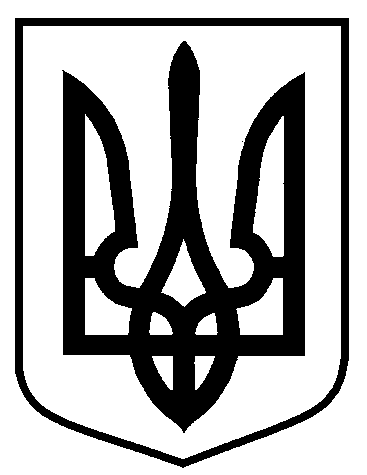 Від 14.12.2019 № 740Про внесення пропозицій Сумській міській раді щодо проєкту Стратегії розвитку міста Суми до 2030 року